VY_32_INOVACE_333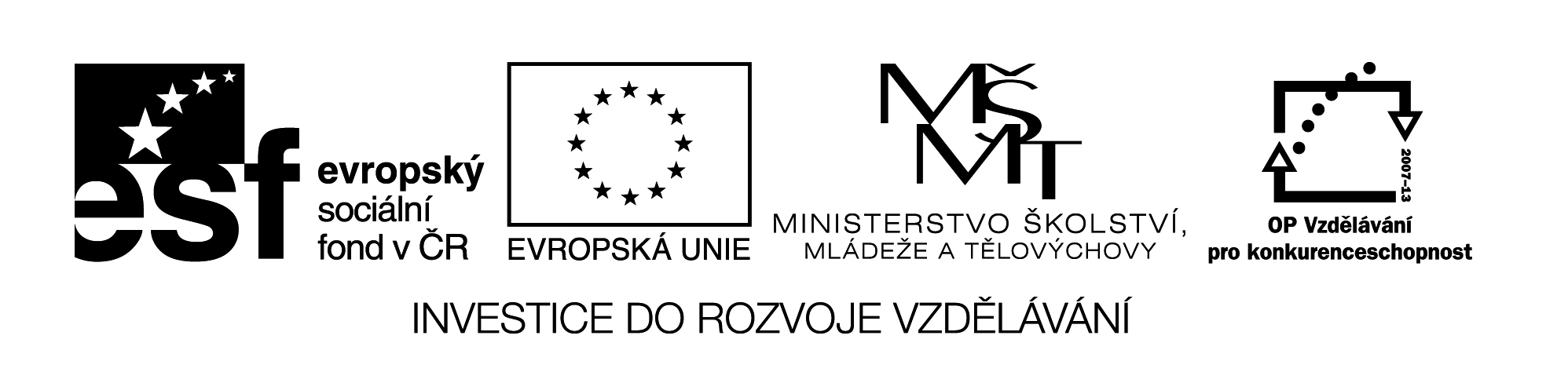 Měření času , jednotky času1.  Zakroužkuj jednotky časumetr , minuta , den , hmotnost , stupeň , světelný rok , sekunda , gram , hustota2. Seřaď hodnoty času podle doby , kterou měří ,  od nejmenší po největší den , hodina , sekunda , desetina sekundy , minuta3. Spoj děje a jednotky , ve kterých se měřísprint na 100 m                                                                        měsícezápas v kopané                                                                        hodinylet letadla z Prahy do New Yorku                                         sekundyletní  prázdniny                                                                       minutyvyučovací    hodina                                                       